SMOKEY PLACES 
		Count: 32 	Wall: 4 		Level: Beginner / Intermediate 
	Choreographer: Michele Perron 
		Music: Smokey Places by Ronnie McDowell 
SIDE, TOGETHER, STEP, HOLD, SIDE, TOGETHER, BACK, HOLD
1-4		Step left to side, step right together, step left forward, hold
5-8		Step right to side, step left together, step right back, hold

SIDE, TOGETHER, SIDE, HOLD, CROSS, SIDE, CROSS, TOUCH
9-12		Step left to side, step right together, step left to side, hold
13-16		Cross right behind left, step left to side, cross right over left, touch left to side

STEP, TOUCH, STEP, TOUCH, STEP, PIVOT ½, STEP, TOUCH
17-20		Cross left behind right, touch right to side, cross right over left, cross/touch left behind right
21-22		Cross left behind right, turn ½ right and step right forward
23-24		Step left forward, cross/touch right behind left

STEP, PIVOT ½, STEP, TOUCH, STEP, TURN ¼, STEP, SIDE
25-26		Cross right behind left, turn ½ left and step left forward
27-28		Step right forward, cross/touch left behind right
29-30		Cross left behind right, turn ¼ right and step right to side
31-32		Step left together, step right to side

REPEAT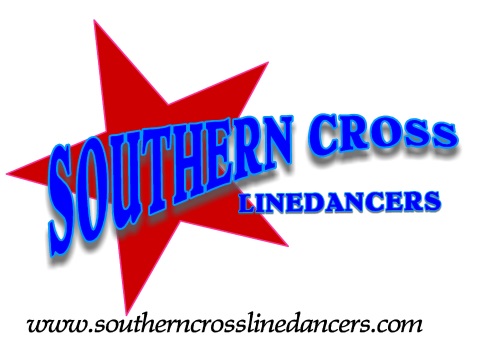 Dance taught by Southern Cross Linedance instructors